APS GUBBIO LENZA  EUGUBINA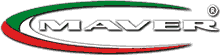 ORGANIZZA 3° MEMORIAL SCALAMONTI GIUSEPPE  “PEPPANA”VENERDI 1 NOVEMBRE  2019TEVERE UMBERTIDE(Individuale di pesca al colpo)Raduno			        ore   6.30	    presso Bar TraversiniSorteggio			ore   7.00Inizio gara			ore   9.00	(durata 3 ore)Tecnica:	 	LIBERAEsche:	 	COME DA REGOLAMENTO PROVINCIALE INDIVIDUALEIscrizioni: 	€ 17,50 a personaRiferimenti per iscrizioni:Diamantini Mauro 		336 428689Antognoloni Sandro     	324 5822964Le iscrizioni Termineranno alle ore 19  di Mercoledì 30 Ottobre .Premiazioni:di settore: 	    1° classificato	B.V. € 40,00            2° classificato	B.V. € 25,00            3° classificato	B.V. € 20,00Assoluti: ci saranno 2 TROFEI  uno per gli ospiti e uno per gli iscritti APS Gubbio l.e.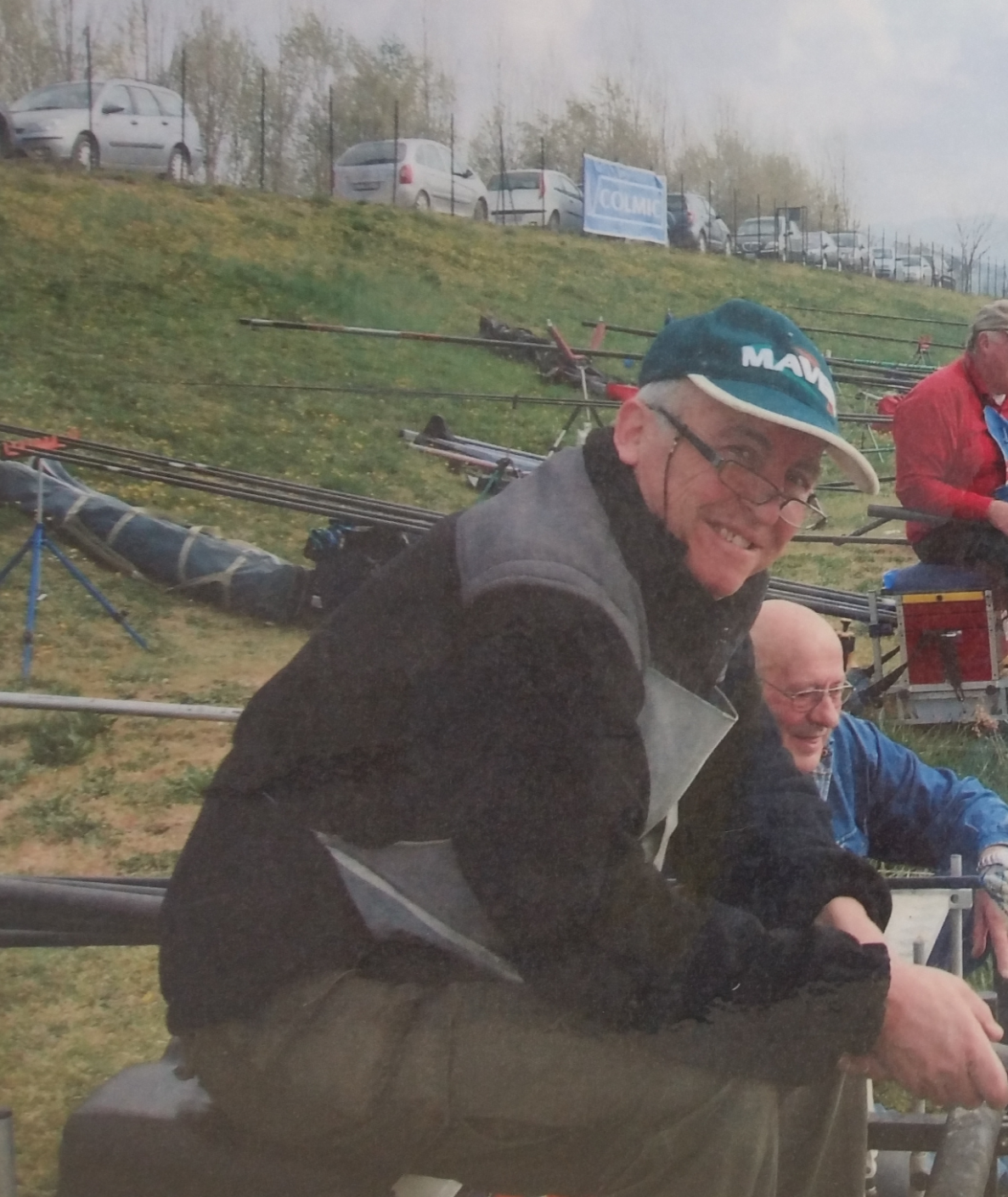 